MEMORANDUM OBJAŠNJENJAO NACRTU ADMINISTRATIVNOG UPUTSTVA BR. X/2023O POSTUPKU NAKNADE ŠTETE OSUĐENIM ILI UHAPŠENIM BEZ RAZLOGA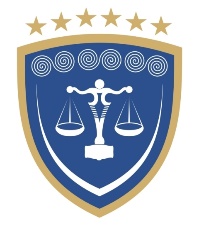 REPUBLIKA E KOSOVËSREPUBLIKA KOSOVA – REPUBLIC OF KOSOVOKËSHILLI GJYQËSOR I KOSOVËSSUDSKI SAVET KOSOVA - KOSOVO JUDICIAL COUNCIL1. Svrha izrade normativnog aktaOvim administrativnim uputstvom cilja se uređenje postupka naknade štete licima koja su zadržana u pritvoru, izdržavali su kaznu lišenjem slobode ili su bez razloga držani u kućnom pritvoru na Kosovu. Takođe, ovo administrativno uputstvo ima za cilj da definiše opšte kriterijume i postupak za naknadu štete, kao i formiranje, sastav, postupanje po predmetima i zakazivanje sednica komisije koja će se baviti ovim pitanjem.Dalje, nacrt administrativnog uputstva ima za cilj da reguliše i odredi procedure za zahteve lica koja se drže u pritvoru ili u kućnom pritvoru bez razloga za naknadu štete. U tom kontekstu, postavljeni su kriterijumi za zahteve za materijalnu i nematerijalnu štetu, uključujući neophodne procedure i dokumentaciju koja se mora podneti da bi se ispunili uslovi za ovu naknaduPored toga, nacrt administrativnog uputstva takođe utvrđuje vrednost naknade i proceduru za podnošenje zahteva, uključujući datume sednice i period plaćanja.2. Obrazloženje normativnih akataRazlog za izradu Administrativnog uputstva br. X/2023 o postupku za naknadu štete licima osuđenim ili uhapšenim bez razloga, je taj da Sudski savet Kosova od usvajanja Administrativnog uputstva (04/2015) o sprovođenju postupka za naknadu štete osuđenim ili uhapšenim licima bez razloga u 2015. godini, nikada nije menjao iznose naknade materijalne i nematerijalne štete licima osuđenim ili uhapšenim bez razloga.Štaviše, Vrhovni sud je uspostavio praksu u skladu sa svojim sudskim odlukama od slučaja do slučaja, za naknadu nematerijalne štete od 50-120€ za jedan dan pritvora ili kućnog pritvora.Zatim, Uputstvom Vrhovnog suda za određivanje orijentacionih kriterijuma i visine pravične nagrade u novcu nematerijalne štete, br. 41/2023, od 27.02.2023, određena je naknada od 30 € do 60 € za lica osuđena ili uhapšena bez razloga.Međutim, niski kriterijumi Komisije za naknadu štete, koji su zasnovani na administrativnim uputstvima koja su trenutno na snazi i praksi uspostavljenoj od strane Vrhovnog suda, povećali su broj ljudi koji odbijaju ponude i podnose tužbe pred sudom.Stoga je, u cilju usklađivanja administrativnog uputstva i prakse koju je uspostavio Vrhovni sud, izrađen je ovaj nacrt administrativnog uputstva, sa ciljem da se podstakne povećanje broja ljudi koji će prihvatiti ponude Komisije i da se smanji broj predmeta u sudovima.3. Trajanje javne konsultacijeKroz proces konsultacija sa javnošću, teži se transparentnosti i pruža se mogućnost učešća javnosti i zainteresovanih strana u procesu izrade nacrta Administrativnog uputstva br. X/2023 o postupku naknade štete licima osuđenim ili uhapšenim bez razloga.Savet poziva sve zainteresovane stručnjake da dostave svoje komentare ili sugestije za unapređenje nacrta ovog pravilnika.Trajanje javne rasprave je petnaest (15) kalendarskih dana, odnosno do 08. aprila 2023. godine.4. Podaci o kontakt osobi za javne konsultacijeSvi učesnici iz javnosti i zainteresovani mogu da dostave svoje komentare i sugestije u roku određenom za javnu konsultaciju o ovom nacrtu uredbe, putem elektronske pošte na ovu e-mail adresu: kgjk@rks-gov.net